Activity Mat 2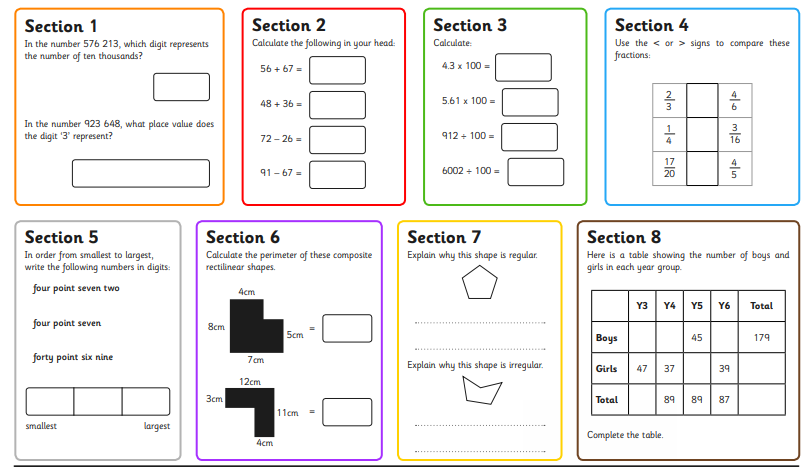 Activity Mat 2 – Answers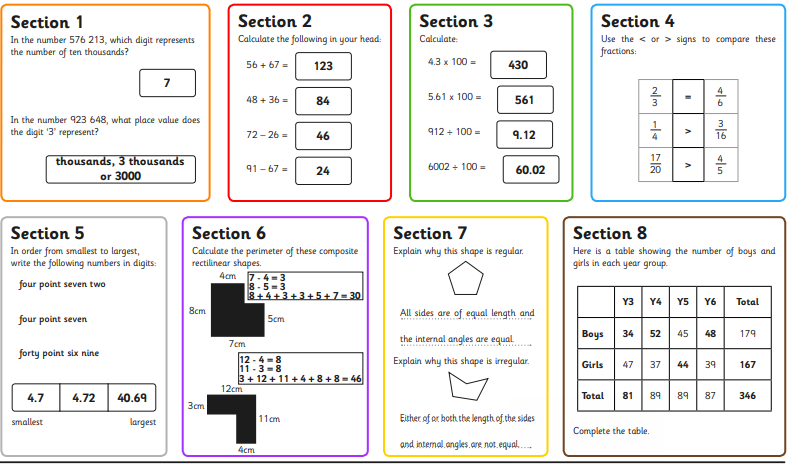 